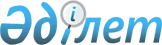 "Моноқалаларды дамытудың 2012-2020 жылдарға арналған бағдарламасы" шеңберінде микрокредиттер беру" мемлекеттік көрсетілетін қызмет регламентін бекіту туралы" Шығыс Қазақстан облысы әкімдігінің 2014 жылғы 4 қыркүйектегі № 232 қаулысының күші жойылды деп тану туралыШығыс Қазақстан облысы әкімдігінің 2015 жылғы 12 қазандағы N 268 қаулысы      "Нормативтік құқықтық актілер туралы" Қазақстан Республикасының 1998 жылғы 24 наурыздағы Заңының 21-1-бабының 2-тармағына сәйкес Шығыс Қазақстан облысының әкімдігі ҚАУЛЫ ЕТЕДІ:

      "Моноқалаларды дамытудың 2012-2020 жылдарға арналған бағдарламасы" шеңберінде микрокредиттер беру" мемлекеттік көрсетілетін қызмет регламентін бекіту туралы" Шығыс Қазақстан облысы әкімдігінің 2014 жылғы 4 қыркүйектегі № 232 (Нормативтік құқықтық актілерді мемлекеттік тіркеу тізілімінде 3494 нөмірімен тіркелген, 2014 жылғы 11 қазандағы № 118 (17055) Дидар, 2014 жылғы 10 қазандағы № 117 (19564) "Рудный Алтай" газеттерінде жарияланған) қаулысының күші жойылды деп танылсын.


					© 2012. Қазақстан Республикасы Әділет министрлігінің «Қазақстан Республикасының Заңнама және құқықтық ақпарат институты» ШЖҚ РМК
				
      Шығыс Қазақстан облысының әкімі

Д. Ахметов
